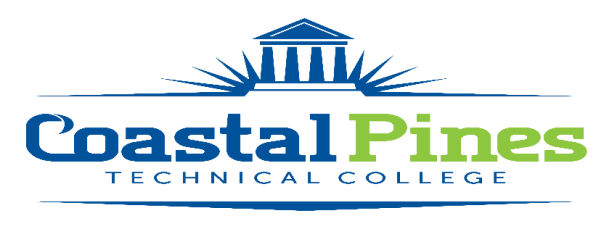 Position:	Practical Nursing Instructor		Status:    Full-time/Exempt								    12 month positionDepartment:  Academic Affairs			Location: Camden MINIMUM QUALIFICATIONS: An Associate degree in nursing is required from an accredited institution Current Georgia Registered Nursing license Minimum of three years of licensed nursing practice within the preceding seven years.PREFERRED QUALIFICATIONS: Bachelor’s degree in nursingTeaching experience in the post-secondary educational setting One year of hospital nursing experience within the past five yearsJOB RESPONSIBILITIES: Under general supervision, responsibilities include, but are not limited to, performing all aspects of instruction for academic nursing courses; developing course syllabi, goals, and objectives; evaluation of students' progress in attaining goals and objectives, preparing and maintaining all required documentation and administrative reports; attending staff development training, workshops, seminars and conferences; assisting in academic support services, including advisement and tutoring, and attending graduation events. Clinical site visits are a requirement and an essential function of this job.Salary: TBD. This is a full-time position with a State of Georgia benefits package.Application Process: Open until filled.  The interviewing process will begin immediately.APPLICATION PROCEDURE:Interested applicants should apply via CPTC’s Online Job Center. A cover letter with resume, two professional letters of recommendation and copies of transcript(s)/license(s)/certification(s) must be uploaded with the application. A criminal background check, drug & alcohol screening, psychological evaluation, and a motor vehicle report will be conducted prior to employment. Official transcripts are required upon hire.  For additional information, contact Brittaney Coleman, Human Resources Coordinator at bcoleman@coastalpines.edu , or (912) 287-4098.  Coastal Pines Technical College (CPTC) does not discriminate based on race, color, creed, national or ethnic origin, gender, religion, disability, age, political affiliation or belief, genetic information, veteran status, or citizenship status (except in those exceptional circumstances permitted or mandated by law). The following persons have been designated to coordinate the College’s implementation of non-discrimination policies: Katrina Howard, Title IX Coordinator, Jesup Campus, 1777 West Cherry Street, Jesup, Georgia, khoward@coastalpines.edu , 912.427.5876; Brittaney Coleman, Title IX Coordinator, Waycross Campus, 1701 Carswell Avenue, Waycross, Georgia, bcoleman@coastalpines.edu, 912.287.4098; Katie Rutland, ADA/Section 504 Coordinator and Title IX for all students, all campuses, 1777 W. Cherry Street, Jesup, Georgia, 31545, krutland@coastalpines.edu , 912.427.1527.  